Hurrikan-Schäden nach der Saffir-Simpson-Skala:Quelle: SRF mySchoolKategorieWindgeschwindigkeitAnstieg WasserhöheSchäden1km/h 124 - 1531,2 - 1,6 MeterGering
Schäden an Gebäuden und Hafenanlagen möglich. Leichte Überschwemmungen der Uferzonen möglich.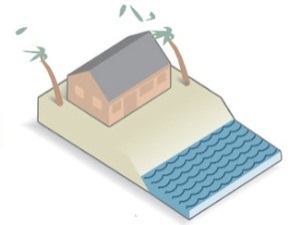 2km/h 154 - 1771,7 - 2,5 MeterMässig
Kleine Bäume werden entwurzelt, Hafenstrassen überflutet. Schäden an  Dächern, Fenstern und Türen möglich.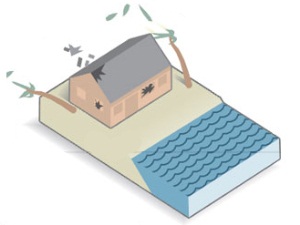 3km/h 178 - 2092,3 - 3,7 MeterErheblich
Leichte Bauwerke in Küstennähe und Wohnwagen werden zerstört. Fenster werden eingedrückt, Dächer abgedeckt.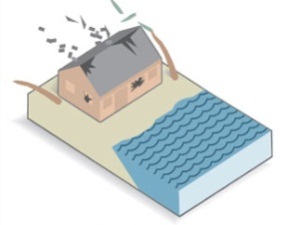 4km/h 210 - 2493,8 – 5,4 MeterSehr stark
Extreme Schäden an Gebäuden. Leichtere Bauwerke werden komplett zerstört oder weggeweht. Tiefer liegende Gebiete werden vollständig überflutet.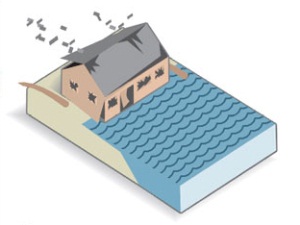 5km/h 250 und mehr5,5 Meter und mehrKatastrophal
Schäden an massiv gebauten Häusern und Industrieanlagen. Dächer werden massenweise abgedeckt, Türen und Fenster zertrümmert. Grossflächige Überschwemmungen.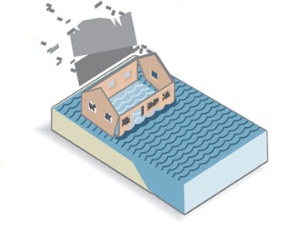 